Small room fan ECA 9-5Packing unit: 1 pieceRange: 
Article number: 080030Manufacturer: MAICO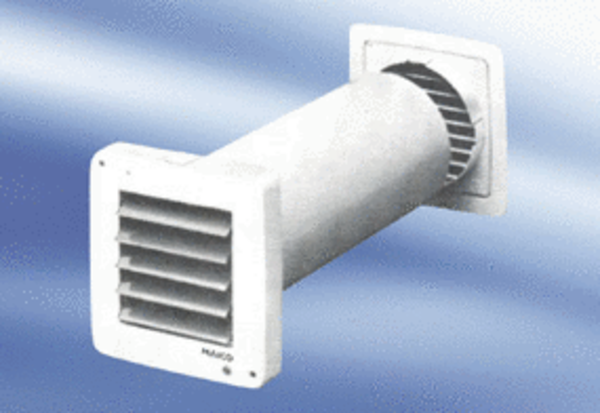 